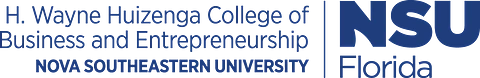 James F. Allen Scholarship Fund – ApplicationDescription: $20,000 awarded each academic year, can be split into multiple awards at the discretion of the Committee.Requirements: Open to Undergraduate and Graduate HCBE students, with preference given to students who demonstrate an interest in the hospitality industry and are also first in their family to enroll in college or university. Deadline:  November 1 and March 30Applicant Name:NSU ID:                                                      NSU email address:Home Address:City:                                                           State:                          Zip code: Phone:Program Information:College of Study:Major:Anticipated Graduation Date:Hospitality Preference: attach an essay (500 word minimum) describing your interest in pursuing a career in the hospitality industry. Include if available a copy of your current resume showing work experience related to the hospitality industry. FTIC Preference – if applicable, include in the essay mentioned above a description if you are the first in your family to attend college or university. Submit all this application along with the essay and resume (if applicable) to:hcbescholarshipInfo@nova.eduFor your application to be considered, a complete application and accompanying documents must be received before the deadline date. Only email submissions will be accepted. Due to the volume of applications received, we will only notify the winners. I certify that the information on this form is true and complete to the best of my knowledge. If asked by an official of Nova Southeastern University, I agree to provide documentation, which can substantiate the information provided on this form. This may include official transcripts or letters of recommendation. I understand that failure to comply with this request for further information may prevent my application from being considered.Applicant Signature:Date: 